Interpreting Pie Charts GREEN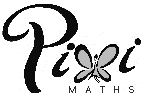 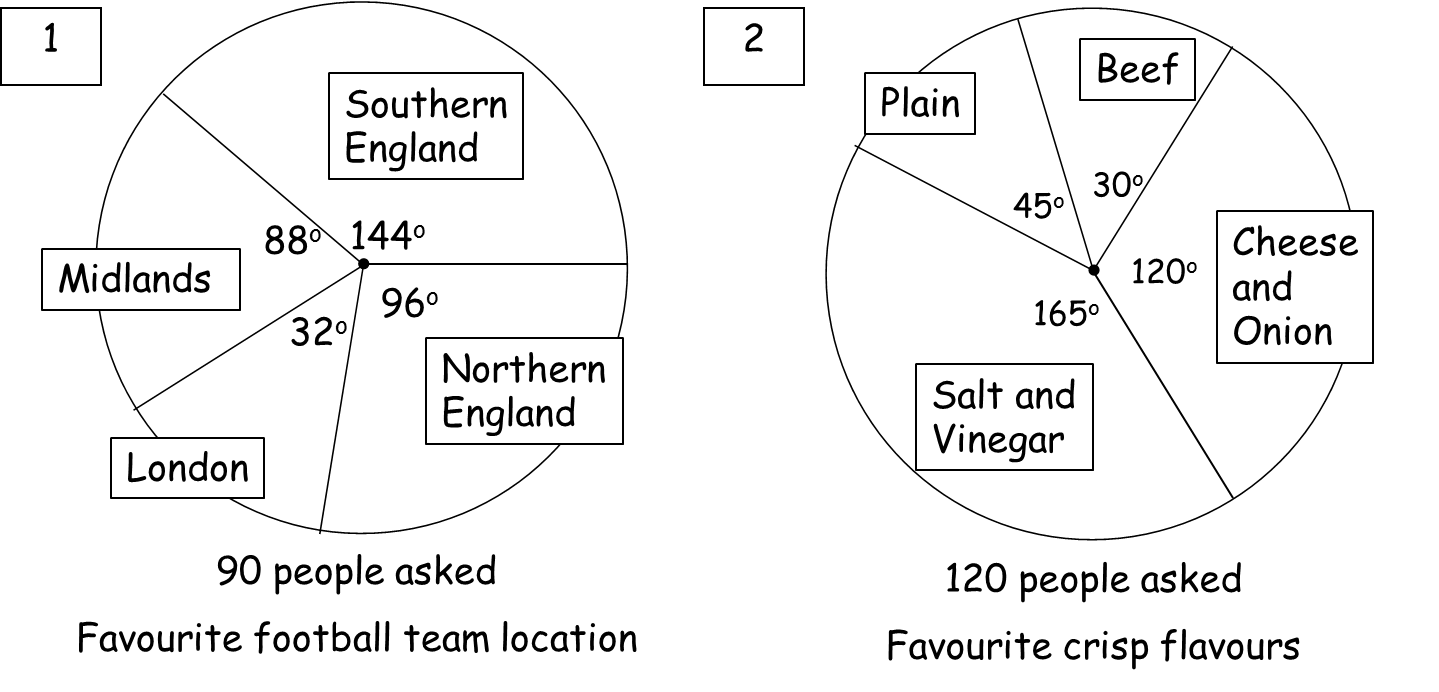 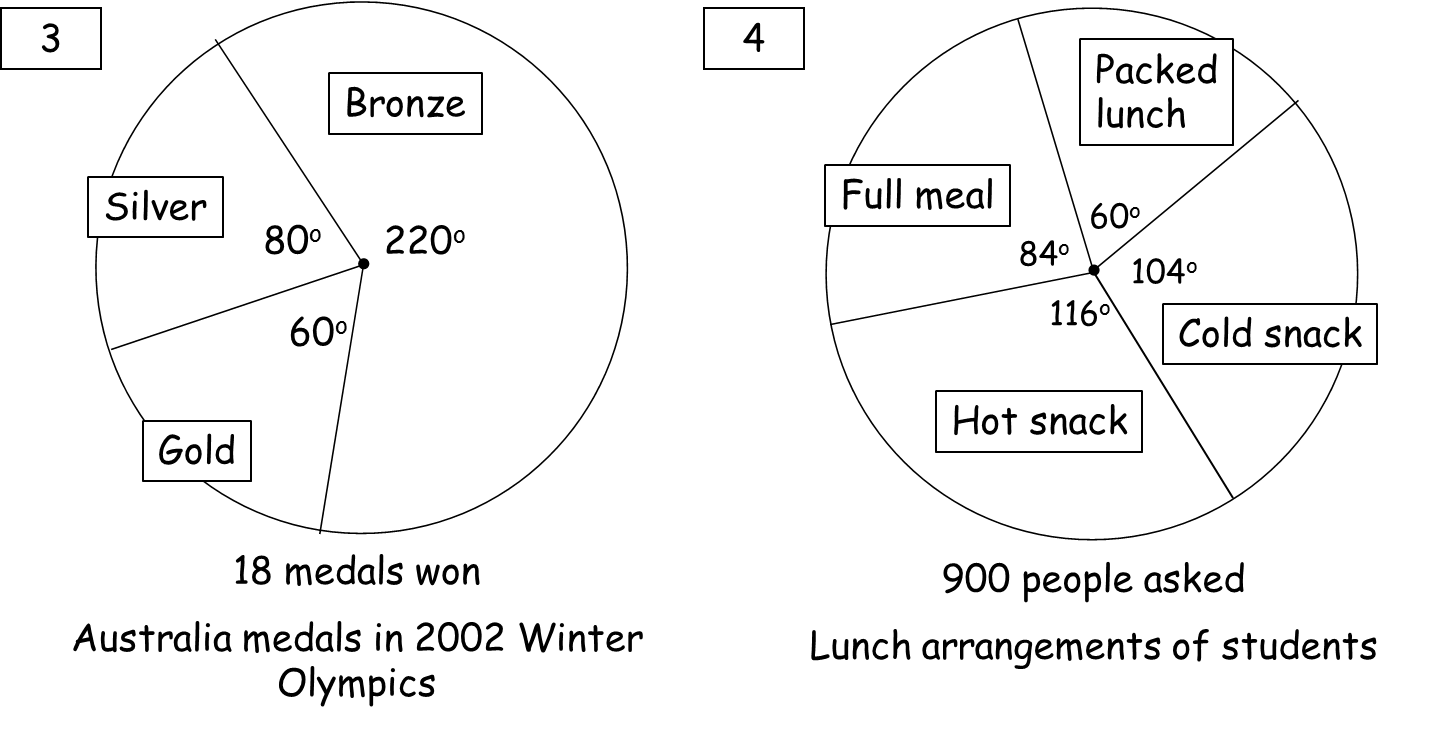 Interpreting Pie Charts AMBERInterpreting Pie Charts AMBERLocationFrequencyAngle FlavourFrequencyAngle TotalTotalMedalsFrequencyAngle LunchFrequencyAngle TotalTotalLocationFrequencyAngle FlavourFrequencyAngle Sth England144°Nth England96°London32°Midlands88°Total90360°Total120360°MedalsFrequencyAngle LunchFrequencyAngle Total18360°Total900360°